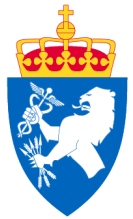 NORWEGIAN DEFENCE MATERIEL AGENCYNORWEGIAN DEFENCE MATERIEL AGENCYNORWEGIAN DEFENCE MATERIEL AGENCYCONTRACTCONTRACTCONTRACTCONTRACTCopy numberCopy numberCopy numberCopy numberSecurity ClassificationSecurity ClassificationSecurity ClassificationContract Number
Norwegian Defence Materiel Agency Purchasing AuthorityAddress: Rødskiferveien 201352 KolsåsNorwayVAT: 916 075 855
Norwegian Defence Materiel Agency Purchasing AuthorityAddress: Rødskiferveien 201352 KolsåsNorwayVAT: 916 075 855
Norwegian Defence Materiel Agency Purchasing AuthorityAddress: Rødskiferveien 201352 KolsåsNorwayVAT: 916 075 855
Norwegian Defence Materiel Agency Purchasing AuthorityAddress: Rødskiferveien 201352 KolsåsNorwayVAT: 916 075 855
Norwegian Defence Materiel Agency Purchasing AuthorityAddress: Rødskiferveien 201352 KolsåsNorwayVAT: 916 075 855Hereinafter referred to as– The Purchaser – Hereinafter referred to as– The Purchaser – Hereinafter referred to as– The Purchaser – Hereinafter referred to as– The Purchaser – Hereinafter referred to as– The Purchaser – Contractor’s name and address:Contractor’s name and address:Contractor’s name and address:Contractor’s name and address:Contractor’s name and address:Hereinafter referred to as – The Contractor – have negotiated and agreed to the terms and conditions  of this contract for delivery of:Hereinafter referred to as – The Contractor – have negotiated and agreed to the terms and conditions  of this contract for delivery of:Hereinafter referred to as – The Contractor – have negotiated and agreed to the terms and conditions  of this contract for delivery of:Hereinafter referred to as – The Contractor – have negotiated and agreed to the terms and conditions  of this contract for delivery of:Hereinafter referred to as – The Contractor – have negotiated and agreed to the terms and conditions  of this contract for delivery of:Complete barrels for MG3 Complete barrels for MG3 Complete barrels for MG3 Complete barrels for MG3 Complete barrels for MG3 The Contract consists of this signed form and the attached ”Special Contract Provisions” and separate appendices "Special Contract Provisions"This Contract supersedes all previous documents related to the delivery, such as Request for Proposal, Offer, Sales Conditions and other correspondence.The Contract consists of this signed form and the attached ”Special Contract Provisions” and separate appendices "Special Contract Provisions"This Contract supersedes all previous documents related to the delivery, such as Request for Proposal, Offer, Sales Conditions and other correspondence.The Contract consists of this signed form and the attached ”Special Contract Provisions” and separate appendices "Special Contract Provisions"This Contract supersedes all previous documents related to the delivery, such as Request for Proposal, Offer, Sales Conditions and other correspondence.The Contract consists of this signed form and the attached ”Special Contract Provisions” and separate appendices "Special Contract Provisions"This Contract supersedes all previous documents related to the delivery, such as Request for Proposal, Offer, Sales Conditions and other correspondence.The Contract consists of this signed form and the attached ”Special Contract Provisions” and separate appendices "Special Contract Provisions"This Contract supersedes all previous documents related to the delivery, such as Request for Proposal, Offer, Sales Conditions and other correspondence.ContractorContractorContractorContractorContractorNorwegian Defence Materiel AgencyNorwegian Defence Materiel AgencyNorwegian Defence Materiel AgencyDateDateSignatureSignatureSignatureDateSignatureSignatureName and positionName and positionName and positionName and positionName and positionName, rank and positionName, rank and positionName, rank and position